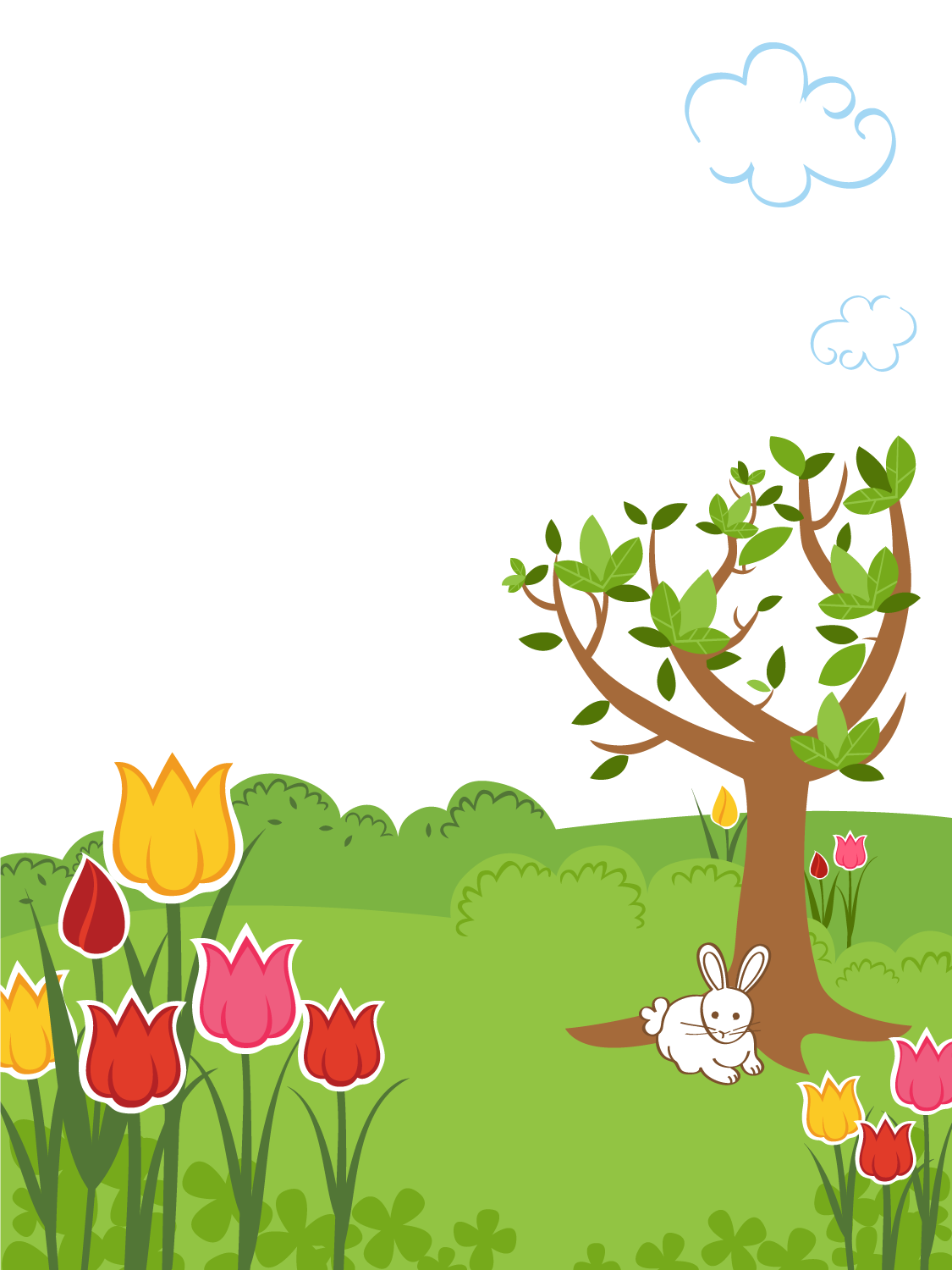 プログラム　プログラムではのノウハウをびます。、との、、をろう！ をったをしてみよう！などプログラムをんでいます。ごおちしております。: まちづくりセンター（プログラムのによりがなることがあります）: 2018818（）～　1020（）10	: 13：００～16：３０（プログラムのによりなることがあります）: のあるででのにのある: ５※のはになります。: 5,000（、、フィールドトリップなどはがかかります。）: センター・: センター: 2018810（）プログラム　【】　2018810 ()【】　センター　：：425-1 ファミールA102　TEL/FAX　0545-32-7978E-mail　cilfuji2016@gmail.com　　※はセンターのびのにはしません。ふりがな ・  ・ 　　〒　　〒　　〒　　〒TELFAXFAXFAXについて・どのようなですか？（　　　　　　　　　　　　　　　　　　　　　　　　　）　・、はおいですか？　　いす ・ いす ・  ・ なし ・ その（　　　　　　　　　　　　　　　　　　）・その（にすべきなどありましたら、におきください。）◆について・がですか？　　□　はい　　　□　いいえ・をしますか？　□　する　　　□　しないについて・どのようなですか？（　　　　　　　　　　　　　　　　　　　　　　　　　）　・、はおいですか？　　いす ・ いす ・  ・ なし ・ その（　　　　　　　　　　　　　　　　　　）・その（にすべきなどありましたら、におきください。）◆について・がですか？　　□　はい　　　□　いいえ・をしますか？　□　する　　　□　しないについて・どのようなですか？（　　　　　　　　　　　　　　　　　　　　　　　　　）　・、はおいですか？　　いす ・ いす ・  ・ なし ・ その（　　　　　　　　　　　　　　　　　　）・その（にすべきなどありましたら、におきください。）◆について・がですか？　　□　はい　　　□　いいえ・をしますか？　□　する　　　□　しないについて・どのようなですか？（　　　　　　　　　　　　　　　　　　　　　　　　　）　・、はおいですか？　　いす ・ いす ・  ・ なし ・ その（　　　　　　　　　　　　　　　　　　）・その（にすべきなどありましたら、におきください。）◆について・がですか？　　□　はい　　　□　いいえ・をしますか？　□　する　　　□　しない